2. Rajd Ziemi Sanockiej
12.03.2023 - BukowskoAby zgłoszenie było ważne należy do niego dołączyć potwierdzenie wpłaty właściwej kwoty na konto organizatora tj. przekaz bankowy, potwierdzenie przelewu bankowego itp.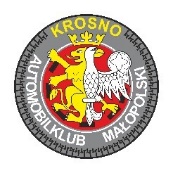 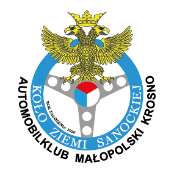 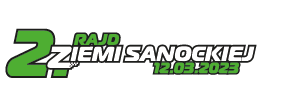 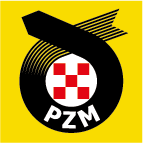 Numer startowyZGŁOSZENIE INDYWIDUALNEKIEROWCAKIEROWCAKIEROWCAKIEROWCAPILOTPILOTNazwiskoImięData urodzeniaAdresKod pocztowyTelefon kontaktowyTelefon kontaktowyChcę otrzymywać wyniki SMSChcę otrzymywać wyniki SMSChcę otrzymywać wyniki SMSE-mailPrzynależność klubowaStopień i Nr licencji
(jeśli dotyczy)Wydana przezNumer prawa jazdyKraj wydaniaKontakt I.C.EKontakt I.C.EKontakt I.C.EKontakt I.C.EKontakt I.C.EKontakt I.C.EKontakt I.C.EKontakt I.C.ETelefon I.C.ETelefon I.C.EPOLISAPOLISAPOLISAUbezpieczenie OCNazwa ubezpieczycielaNumer polisyUbezpieczenie OCSZCZEGÓŁY DOTYCZĄCE SAMOCHODUSZCZEGÓŁY DOTYCZĄCE SAMOCHODUSZCZEGÓŁY DOTYCZĄCE SAMOCHODUSZCZEGÓŁY DOTYCZĄCE SAMOCHODUMarkaNr rejestracyjnyModelNr nadwoziaRok produkcjiPoj. skokowaKlasaTurboKraj rejestr.Przeliczeniowa poj. skokowaWPISOWEWPISOWEWPISOWEWPISOWEWYSOKOŚĆ WPISOWEGOWYSOKOŚĆ WPISOWEGOWYSOKOŚĆ WPISOWEGOWYSOKOŚĆ WPISOWEGOI TERMINII TERMINDla uczestników zrzeszonych w klubach PZM350 PLN400 PLNDla pozostałych uczestników450 PLN500 PLNDla uczestników bez reklamy organizatora+100% właściwej kwoty wpisowego+100% właściwej kwoty wpisowegoOŚWIADCZENIEOŚWIADCZENIEOŚWIADCZENIEPrzez sam fakt podpisu na formularzu zgłoszeniowym uczestnik jak i również wszyscy członkowie ekipy przyjmują tym samym bez zastrzeżeń przepisy Regulaminu Amatorskich Imprez Sportowych 2022, Mistrzostw Okręgu Rzeszowskiego PZM w KJS  oraz Regulaminu Uzupełniającego jak i wszystkich załączników i uzupełnień do imprez KJS i uznają jako jedyne władze te, które zostały ustalone przez OKSS PZM w Rzeszowie.Jednocześnie uczestnicy oświadczają, iż biorą udział w imprezie na własne ryzyko, przejmują na siebie pełną odpowiedzialność za powstałe z ich winy szkody, a tym samym zrzekają się wszelkich roszczeń w stosunku do Organizatora. Kierowca oświadcza,- że samochód zgłoszony do udziału w imprezie jest sprawny, posiada aktualne badanie techniczne, ubezpieczenie    NNW i OC, oraz że wszystkie powyższe dane są zgodne ze stanem faktycznym, pod rygorem wykluczenia - że nie posiada licencji kierowcy w rozumieniu regulaminów sportowych PZM  Administratorem danych osobowych jest Automobilklub Małopolski Krosno i mogą być one wykorzystywane:-w celu klasyfikacji rundy oraz klasyfikacji sezonu przez PZM;-wydania oraz wznawiania na wniosek zainteresowanego dokumentów uprawniających do udziału w danej dyscyplinie sportu motorowego;-w celu oceny zdolności zawodników do uprawiania danej dyscypliny sportu motorowego;-w celach podlegania ew. odpowiedzialności dyscyplinarnej;-w celach przyznawania tytułów mistrzowskich, gdy ma zastosowanie;Podstawą prawną przetwarzania Pani/Pana danych osobowych jest art. 6 ust. 1 lit. a RODO tj. zgoda osoby której dane dotyczą.Automobilklub Małopolski będzie przechowywać Pani/Pana dane osobowe - bezterminowo.W związku z przetwarzaniem przez Automobilklub Małopolski Krosno Pani/Pana danych osobowych, przysługuje Pani/Panu prawo:-żądania od Automobilklubu Małopolskiego dostępu do Pani/Pana danych osobowych, ich sprostowania oraz otrzymania kopii tych danych, jak również otrzymania pełnej informacji o ich przetwarzaniu;-żądania od Automobilklubu Małopolskiego Krosno usunięcia Pani/Pana danych osobowych lub ograniczenia ich przetwarzania wyłącznie do ich przechowywania; Automobilklub Małopolski Krosno poinformuje Panią/Pana o uwzględnieniu tego żądania lub poda przyczyny, dla których żądanie to nie może być zrealizowane;-cofnięcia zgody w przypadku, gdy Automobilklub Małopolski Krosno będzie przetwarzał Pani/Pana dane osobowe w oparciu o zgodę, w każdym czasie poprzez złożenie pisemnego wniosku o zaprzestanie przetwarzania Pani/Pana danych osobowych. Skutkiem wycofania zgody jest brak możliwości dalszego procedowania Pani/Pana sprawy przez Automobilklub Małopolski Krosno.-wniesienia skargi do Prezesa Urzędu Ochrony Danych Osobowych, na przetwarzanie Pani/Pana danych osobowych przez Automobilklub Małopolski Krosno, jeżeli uzna Pani/Pan, że przetwarzanie danych osobowych narusza przepisy RODO.Przez sam fakt podpisu na formularzu zgłoszeniowym uczestnik jak i również wszyscy członkowie ekipy przyjmują tym samym bez zastrzeżeń przepisy Regulaminu Amatorskich Imprez Sportowych 2022, Mistrzostw Okręgu Rzeszowskiego PZM w KJS  oraz Regulaminu Uzupełniającego jak i wszystkich załączników i uzupełnień do imprez KJS i uznają jako jedyne władze te, które zostały ustalone przez OKSS PZM w Rzeszowie.Jednocześnie uczestnicy oświadczają, iż biorą udział w imprezie na własne ryzyko, przejmują na siebie pełną odpowiedzialność za powstałe z ich winy szkody, a tym samym zrzekają się wszelkich roszczeń w stosunku do Organizatora. Kierowca oświadcza,- że samochód zgłoszony do udziału w imprezie jest sprawny, posiada aktualne badanie techniczne, ubezpieczenie    NNW i OC, oraz że wszystkie powyższe dane są zgodne ze stanem faktycznym, pod rygorem wykluczenia - że nie posiada licencji kierowcy w rozumieniu regulaminów sportowych PZM  Administratorem danych osobowych jest Automobilklub Małopolski Krosno i mogą być one wykorzystywane:-w celu klasyfikacji rundy oraz klasyfikacji sezonu przez PZM;-wydania oraz wznawiania na wniosek zainteresowanego dokumentów uprawniających do udziału w danej dyscyplinie sportu motorowego;-w celu oceny zdolności zawodników do uprawiania danej dyscypliny sportu motorowego;-w celach podlegania ew. odpowiedzialności dyscyplinarnej;-w celach przyznawania tytułów mistrzowskich, gdy ma zastosowanie;Podstawą prawną przetwarzania Pani/Pana danych osobowych jest art. 6 ust. 1 lit. a RODO tj. zgoda osoby której dane dotyczą.Automobilklub Małopolski będzie przechowywać Pani/Pana dane osobowe - bezterminowo.W związku z przetwarzaniem przez Automobilklub Małopolski Krosno Pani/Pana danych osobowych, przysługuje Pani/Panu prawo:-żądania od Automobilklubu Małopolskiego dostępu do Pani/Pana danych osobowych, ich sprostowania oraz otrzymania kopii tych danych, jak również otrzymania pełnej informacji o ich przetwarzaniu;-żądania od Automobilklubu Małopolskiego Krosno usunięcia Pani/Pana danych osobowych lub ograniczenia ich przetwarzania wyłącznie do ich przechowywania; Automobilklub Małopolski Krosno poinformuje Panią/Pana o uwzględnieniu tego żądania lub poda przyczyny, dla których żądanie to nie może być zrealizowane;-cofnięcia zgody w przypadku, gdy Automobilklub Małopolski Krosno będzie przetwarzał Pani/Pana dane osobowe w oparciu o zgodę, w każdym czasie poprzez złożenie pisemnego wniosku o zaprzestanie przetwarzania Pani/Pana danych osobowych. Skutkiem wycofania zgody jest brak możliwości dalszego procedowania Pani/Pana sprawy przez Automobilklub Małopolski Krosno.-wniesienia skargi do Prezesa Urzędu Ochrony Danych Osobowych, na przetwarzanie Pani/Pana danych osobowych przez Automobilklub Małopolski Krosno, jeżeli uzna Pani/Pan, że przetwarzanie danych osobowych narusza przepisy RODO.Przez sam fakt podpisu na formularzu zgłoszeniowym uczestnik jak i również wszyscy członkowie ekipy przyjmują tym samym bez zastrzeżeń przepisy Regulaminu Amatorskich Imprez Sportowych 2022, Mistrzostw Okręgu Rzeszowskiego PZM w KJS  oraz Regulaminu Uzupełniającego jak i wszystkich załączników i uzupełnień do imprez KJS i uznają jako jedyne władze te, które zostały ustalone przez OKSS PZM w Rzeszowie.Jednocześnie uczestnicy oświadczają, iż biorą udział w imprezie na własne ryzyko, przejmują na siebie pełną odpowiedzialność za powstałe z ich winy szkody, a tym samym zrzekają się wszelkich roszczeń w stosunku do Organizatora. Kierowca oświadcza,- że samochód zgłoszony do udziału w imprezie jest sprawny, posiada aktualne badanie techniczne, ubezpieczenie    NNW i OC, oraz że wszystkie powyższe dane są zgodne ze stanem faktycznym, pod rygorem wykluczenia - że nie posiada licencji kierowcy w rozumieniu regulaminów sportowych PZM  Administratorem danych osobowych jest Automobilklub Małopolski Krosno i mogą być one wykorzystywane:-w celu klasyfikacji rundy oraz klasyfikacji sezonu przez PZM;-wydania oraz wznawiania na wniosek zainteresowanego dokumentów uprawniających do udziału w danej dyscyplinie sportu motorowego;-w celu oceny zdolności zawodników do uprawiania danej dyscypliny sportu motorowego;-w celach podlegania ew. odpowiedzialności dyscyplinarnej;-w celach przyznawania tytułów mistrzowskich, gdy ma zastosowanie;Podstawą prawną przetwarzania Pani/Pana danych osobowych jest art. 6 ust. 1 lit. a RODO tj. zgoda osoby której dane dotyczą.Automobilklub Małopolski będzie przechowywać Pani/Pana dane osobowe - bezterminowo.W związku z przetwarzaniem przez Automobilklub Małopolski Krosno Pani/Pana danych osobowych, przysługuje Pani/Panu prawo:-żądania od Automobilklubu Małopolskiego dostępu do Pani/Pana danych osobowych, ich sprostowania oraz otrzymania kopii tych danych, jak również otrzymania pełnej informacji o ich przetwarzaniu;-żądania od Automobilklubu Małopolskiego Krosno usunięcia Pani/Pana danych osobowych lub ograniczenia ich przetwarzania wyłącznie do ich przechowywania; Automobilklub Małopolski Krosno poinformuje Panią/Pana o uwzględnieniu tego żądania lub poda przyczyny, dla których żądanie to nie może być zrealizowane;-cofnięcia zgody w przypadku, gdy Automobilklub Małopolski Krosno będzie przetwarzał Pani/Pana dane osobowe w oparciu o zgodę, w każdym czasie poprzez złożenie pisemnego wniosku o zaprzestanie przetwarzania Pani/Pana danych osobowych. Skutkiem wycofania zgody jest brak możliwości dalszego procedowania Pani/Pana sprawy przez Automobilklub Małopolski Krosno.-wniesienia skargi do Prezesa Urzędu Ochrony Danych Osobowych, na przetwarzanie Pani/Pana danych osobowych przez Automobilklub Małopolski Krosno, jeżeli uzna Pani/Pan, że przetwarzanie danych osobowych narusza przepisy RODO.Data i miejscePodpis kierowcyPodpis pilotaDANE DO WYSTAWIENIA RACHUNKU LUB KPDANE DO WYSTAWIENIA RACHUNKU LUB KPDANE DO WYSTAWIENIA RACHUNKU LUB KPImię i Nazwisko lub nazwa firmyUlica, NrKod PocztowyMiejscowośćNIPPotwierdzenie wpłatyZałączam kopię potwierdzenia dokonania wpłaty